БЕРЕЗАНСЬКА МІСЬКА РАДАКИЇВСЬКА ОБЛАСТІ(сьоме скликання)РІШЕННЯПро розгляд звернень громадян  з питань землекористуванняВідповідно до ст. 26 Закону України «Про місцеве самоврядування в Україні», розпорядження Кабінету Міністрів України від 31.01.2018 № 60-р «Питання передачі земельних ділянок сільськогосподарського призначення державної власності у комунальну власність об’єднаних територіальних громад», керуючись ст. 41 Конституції України, ст.ст. 12, 33, 36, 40, 81, 116, 118, 120, 121, 186, 1861  Земельного кодексу України, ст.ст. 22, 25, 26, 50, 55 Закону України «Про землеустрій», ст.ст. 4-1, 16 Закону України «Про державну реєстрацію речових прав на нерухоме майно та їх обтяжень», розглянувши заяви громадян міська радаВ И Р І Ш И Л А:Відповідно до поданих заяв вилучити земельні ділянки та передати їх до земель запасу міської ради:Ващенко Валентина Володимирівна (вул. Чорнобильська, 53, с. Недра, Баришівський р-н., Київська обл.) земельна ділянка на території Садівського старостинського округу Березанської ОТГ Київської області, ділянка № 31 площею 0,4000 га, для ведення особистого селянського господарства.Жерендюк Наталія Прокопівна (вул. Козацька, 27, с. Пилипче, Баришівський р-н., Київська обл.) земельна ділянка за адресою: вул. Козацька, 27, с. Пилипче, Баришівський р-н., Київська обл., площею 0,6800 га, для ведення особистого селянського господарства.Павленко Світлана Іванівна (вул. Цегельна, 5, м. Березань) земельна ділянка по вул. Молодіжна, 58, м. Березань, Київська обл., площею 0,15 га, з них: 0,10 га - для будівництва і обслуговування житлового будинку, господарських будівель і споруд (присадибна ділянка) та 0,05 га – для ведення особистого селянського господарства.Куда Євгенія Вікторівна (пров. Медичний, 10-А, м. Березань) земельна ділянка по вул. Білоглинна, 11, м. Березань, Київська обл., площею 0,1517 га, з них: 0,10 га - для будівництва і обслуговування житлового будинку, господарських будівель і споруд (присадибна ділянка) та 0,0517 га – для ведення особистого селянського господарства.Відповідно до поданих заяв надати громадянам в користування на умовах оренди на 5 років земельні ділянки для городництва:  Гнипа Олена Вікторівна (м. Березань, вул. Шевченків шлях, 150, кв. 16) площею 0,1335 га по вул. Захисників, 15, м. Березань, Київської області;Клочок Олексій Олексійович (вул. Будівельників, 5, с. Ярешки, Баришівський р-н., Київська обл.) площею 0,40 га, поле 1, ділянка №1/1 на території Ярешківського старостинського округу Березанської ОТГ Київської області;Ларченко Тетяна Володимирівна (вул. Польова, 5, с. Ярешки, Баришівський р-н., Київська обл.) площею 0,32 га, поле 1, ділянка №1/2 на території Ярешківського старостинського округу Березанської ОТГ Київської області;Левон Віталій Прокопович (вул. Марганецька, 1, с. Ярешки, Баришівський р-н., Київська обл.) площею 0,34 га, поле 1, ділянка №1/3 на території Ярешківського старостинського округу Березанської ОТГ Київської області;Павленко Олена Іванівна (вул. Космонавтів, 3, с. Ярешки, Баришівський р-н., Київська обл.) площею 0,24 га, поле 1, ділянка №1/4 на території Ярешківського старостинського округу Березанської ОТГ Київської області;Павлов Володимир Ілліч (вул. В. Правика, 2, с. Ярешки, Баришівський р-н., Київська обл.) площею 0,20 га, поле 1, ділянка №1/5 на території Ярешківського старостинського округу Березанської ОТГ Київської області;Куриленко Леонід Михайлович (вул. В. Правика, 3, с. Ярешки, Баришівський р-н., Київська обл.) площею 0,70 га, поле 1, ділянка №1/6 на території Ярешківського старостинського округу Березанської ОТГ Київської області;Панчук Микола Іванович (вул. Польова, 4, с. Ярешки, Баришівський р-н., Київська обл.) площею 0,30 га, поле 1, ділянка №1/7 на території Ярешківського старостинського округу Березанської ОТГ Київської області;Охріменко Ольга Олександрівна (вул. Космонавтів, 3, с. Ярешки, Баришівський р-н., Київська обл.) площею 0,35 га, поле 1, ділянка №1/8 на території Ярешківського старостинського округу Березанської ОТГ Київської області;Павленко Олексій Олександрович (вул. Космонавтів, 3, с. Ярешки, Баришівський р-н., Київська обл.) площею 0,30 га, поле 1, ділянка №1/9 на території Ярешківського старостинського округу Березанської ОТГ Київської області;Лялька Анатолій Антонович (вул. Т.Г.Шевченка, 65, с. Ярешки, Баришівський р-н., Київська обл.) площею 0,50 га, поле 1, ділянка №1/10 на території Ярешківського старостинського округу Березанської ОТГ Київської області;Лялька Михайло Анатолійович (вул. Т.Г.Шевченка, 65, с. Ярешки, Баришівський р-н., Київська обл.) площею 0,30 га, поле 1, ділянка №1/11 на території Ярешківського старостинського округу Березанської ОТГ Київської області;Лялька Раїса Михайлівна (вул. Т.Г.Шевченка, 65, с. Ярешки, Баришівський р-н., Київська обл.) площею 0,30 га, поле 1, ділянка №1/12 на території Ярешківського старостинського округу Березанської ОТГ Київської області; Грищук Василь Адамович (вул. Будівельників, 24, с. Ярешки, Баришівський р-н., Київська обл.) площею 0,50 га, поле 1, ділянка №1/13 на території Ярешківського старостинського округу Березанської ОТГ Київської області; Абакумов Дмитро Михайлович (вул. Козацька, 4, с. Ярешки, Баришівський р-н., Київська обл.) площею 0,30 га, поле 1, ділянка №1/14 на території Ярешківського старостинського округу Березанської ОТГ Київської області; Андрійченко Галина Олександрівна (вул. Шевченка, 33, с. Ярешки, Баришівський р-н., Київська обл.) площею 0,30 га, поле 1, ділянка №1/15 на території Ярешківського старостинського округу Березанської ОТГ Київської області; Дядечко Леонід Володимирович (вул. Будівельників, 13, с. Ярешки, Баришівський р-н., Київська обл.) площею 0,60 га, поле 1, ділянка №1/16 на території Ярешківського старостинського округу Березанської ОТГ Київської області; Бутько Василь Михайлович (вул. Молодіжна, 6, с. Ярешки, Баришівський р-н., Київська обл.) площею 0,16 га, поле 1, ділянка №1/17 на території Ярешківського старостинського округу Березанської ОТГ Київської області;Салівон Зінаїда Харитонівна (вул. Криворізька, 4, с. Ярешки, Баришівський р-н., Київська обл.) площею 0,30 га, поле 1, ділянка №2/1 на території Ярешківського старостинського округу Березанської ОТГ Київської області;Варпаховська Ольга Климівна (вул. Марганецька, 5, с. Ярешки, Баришівський р-н., Київська обл.) площею 0,20 га, поле 1, ділянка №2/2 на території Ярешківського старостинського округу Березанської ОТГ Київської області;Клименко Микола Іванович (вул. Дніпровська, 15, с. Ярешки, Баришівський р-н., Київська обл.) площею 0,17 га, поле 1, ділянка №2/3 на території Ярешківського старостинського округу Березанської ОТГ Київської області;Біла Тамара Ростиславівна (вул. Дружби, 11, с. Ярешки, Баришівський р-н., Київська обл.) площею 0,35 га, поле 1, ділянка №2/4 на території Ярешківського старостинського округу Березанської ОТГ Київської області;Шинкарук Майя Павлівна (вул. Героїв Небесної Сотні, 28, с. Ярешки, Баришівський р-н., Київська обл.) площею 0,30 га, поле 1, ділянка №2/5 на території Ярешківського старостинського округу Березанської ОТГ Київської області; Шинкарук Людмила Олексіївна (вул. Космонавтів, 9, с. Ярешки, Баришівський р-н., Київська обл.) площею 0,30 га, поле 1, ділянка №2/6 на території Ярешківського старостинського округу Березанської ОТГ Київської області; Прийма Надія Петрівна (вул. Героїв Небесної Сотні, 24-Б, с. Ярешки, Баришівський р-н., Київська обл.) площею 0,30 га, поле 1, ділянка №2/7 на території Ярешківського старостинського округу Березанської ОТГ Київської області; Гутнік Євгена Оксентіївна (вул. Польова, 5, с. Ярешки, Баришівський р-н., Київська обл.) площею 0,30 га, поле 1, ділянка №2/8 на території Ярешківського старостинського округу Березанської ОТГ Київської області; Луневська Галина Савівна (вул. Новочистогалівська, 2, с. Ярешки, Баришівський р-н., Київська обл.) площею 0,46 га, поле 1, ділянка №2/9 на території Ярешківського старостинського округу Березанської ОТГ Київської області; Масовець Галина Дмитрівна (вул. Козацька, 9, с. Ярешки, Баришівський р-н., Київська обл.) площею 0,25 га, поле 1, ділянка №2/10 на території Ярешківського старостинського округу Березанської ОТГ Київської області; Щавінська Валентина Феліксівна (вул. Космонавтів, 6, с. Ярешки, Баришівський р-н., Київська обл.) площею 0,20 га, поле 1, ділянка №2/12 на території Ярешківського старостинського округу Березанської ОТГ Київської області; Хоменко Сергій Анатолійович (вул. Новочистогалівська, 8, с. Ярешки, Баришівський р-н., Київська обл.) площею 0,40 га, поле 1, ділянка №2/13 на території Ярешківського старостинського округу Березанської ОТГ Київської області; Литвин Тетяна Сергіївна (вул. Дружби, 6, с. Ярешки, Баришівський р-н., Київська обл.) площею 0,30 га, поле 1, ділянка №2/14 на території Ярешківського старостинського округу Березанської ОТГ Київської області; Матвійчук Катерина Анатоліївна (вул. Будівельників, 18, с. Ярешки, Баришівський р-н., Київська обл.) площею 0,30 га, поле 1, ділянка №2/15 на території Ярешківського старостинського округу Березанської ОТГ Київської області; Тимошенко Ігор Андрійович (вул. Дружби, 16, с. Ярешки, Баришівський р-н., Київська обл.) площею 0,76 га, поле 1, ділянка №2/16 на території Ярешківського старостинського округу Березанської ОТГ Київської області; Левон Ганна Павлівна (вул. Марганецька, 1, с. Ярешки, Баришівський р-н., Київська обл.) площею 0,13 га, поле 1, ділянка №2/17 на території Ярешківського старостинського округу Березанської ОТГ Київської області; Хоменко Сергій Анатолійович (вул. Новочистогалівська, 8 с. Ярешки, Баришівський р-н., Київська обл.) площею 0,30 га, поле 1, ділянка №2/18 на території Ярешківського старостинського округу Березанської ОТГ Київської області; Максименко Наталія Миколаївна (вул. Миру, 3, с. Ярешки, Баришівський р-н., Київська обл.) площею 0,33 га, поле 1, ділянка №2/19 на території Ярешківського старостинського округу Березанської ОТГ Київської області; Карлаш Михайло Михайлович (вул. Героїв Небесної Сотні, 24, с. Ярешки, Баришівський р-н., Київська обл.) площею 0,50 га, поле 1, ділянка №2/20 на території Ярешківського старостинського округу Березанської ОТГ Київської області; Дмитренко Дарина Леонідівна (вул. В. Правика, 3, с. Ярешки, Баришівський р-н., Київська обл.) площею 0,15 га, поле 1, ділянка №3/1 на території Ярешківського старостинського округу Березанської ОТГ Київської області; Кулиба Василь Петрович (вул. Криворізька, 9, с. Ярешки, Баришівський р-н., Київська обл.) площею 0,15 га, поле 1, ділянка №3/2 на території Ярешківського старостинського округу Березанської ОТГ Київської області; Бойправ Тетяна Вікторівна (вул. Криворізька, 1, с. Ярешки, Баришівський р-н., Київська обл.) площею 0,26 га, поле 1, ділянка №3/3 на території Ярешківського старостинського округу Березанської ОТГ Київської області; Бойправ Тетяна Вікторівна (вул. Криворізька, 1, с. Ярешки, Баришівський р-н., Київська обл.) площею 0,20 га, поле 1, ділянка №3/4 на території Ярешківського старостинського округу Березанської ОТГ Київської області; Біла Тамара Ростиславівна (вул. Дружби, 11, с. Ярешки, Баришівський р-н., Київська обл.) площею 0,20 га, поле 1, ділянка №3/5 на території Ярешківського старостинського округу Березанської ОТГ Київської області; Сіроштан Дмитро Васильович (вул. Дружби, 18, с. Ярешки, Баришівський р-н., Київська обл.) площею 0,20 га, поле 1, ділянка №3/6 на території Ярешківського старостинського округу Березанської ОТГ Київської області; Куцоконь Наталія Василівна (вул. Марганецька, 22, с. Ярешки, Баришівський р-н., Київська обл.) площею 0,10 га, поле 1, ділянка №3/8 на території Ярешківського старостинського округу Березанської ОТГ Київської області; Луневська Галина Савівна (вул. Новочистогалівська, 2, с. Ярешки, Баришівський р-н., Київська обл.) площею 0,10 га, поле 1, ділянка №3/9 на території Ярешківського старостинського округу Березанської ОТГ Київської області; Тітченко Лідія Василівна (вул. Будівельників, 15, с. Ярешки, Баришівський р-н., Київська обл.) площею 0,40 га, поле 1, ділянка №3/11 на території Ярешківського старостинського округу Березанської ОТГ Київської області; Сапітон Анастасія Ничипорівна (вул. Миру, 12, с. Ярешки, Баришівський р-н., Київська обл.) площею 0,22 га, поле 1, ділянка №3/12 на території Ярешківського старостинського округу Березанської ОТГ Київської області; Гакаленко Любов Володимирівна (вул. Т. Шевченка, 65а, с. Ярешки, Баришівський р-н., Київська обл.) площею 0,15 га, поле 1, ділянка №3/13 на території Ярешківського старостинського округу Березанської ОТГ Київської області; Клименко Ігор Сергійович (вул. Дніпровська, 10, с. Ярешки, Баришівський р-н., Київська обл.) площею 0,20 га, поле 1, ділянка №3/14 на території Ярешківського старостинського округу Березанської ОТГ Київської області;Кулиба Василь Петрович (вул. Криворізька, 9, с. Ярешки, Баришівський р-н., Київська обл.) площею 0,20 га, поле 1, ділянка №3/15 на території Ярешківського старостинського округу Березанської ОТГ Київської області; Кулиба Василь Петрович (вул. Криворізька, 9, с. Ярешки, Баришівський р-н., Київська обл.) площею 0,20 га, поле 1, ділянка №3/16 на території Ярешківського старостинського округу Березанської ОТГ Київської області; Мартинов Василь Сергійович (вул. Будівельників, 14, с. Ярешки, Баришівський р-н., Київська обл.) площею 0,20 га, поле 1, ділянка №3/17 на території Ярешківського старостинського округу Березанської ОТГ Київської області; Кілєвой Михайло Миколайович (вул. Будівельна, 21, с. Ярешки, Баришівський р-н., Київська обл.) площею 0,40 га, поле 1, ділянка №3/18 на території Ярешківського старостинського округу Березанської ОТГ Київської області; Бутенко Леонід Павлович (вул. Героїв Небесної Сотні, 32, с. Ярешки, Баришівський р-н., Київська обл.) площею 0,20 га, поле 1, ділянка №3/19 на території Ярешківського старостинського округу Березанської ОТГ Київської області;Скирта Віктор Анатолійович (вул. Дніпровська, 7, с. Ярешки, Баришівський р-н., Київська обл.) площею 0,40 га, поле 1, ділянка №3/21 на території Ярешківського старостинського округу Березанської ОТГ Київської області;Зоря Надія Василівна (вул. Чкалова, 13, с. Ярешки, Баришівський р-н., Київська обл.) площею 0,30 га, поле 1, ділянка №3/22 на території Ярешківського старостинського округу Березанської ОТГ Київської області; Мирний Юрій Анатолійович (вул. Будівельників, 4, с. Ярешки, Баришівський р-н., Київська обл.) площею 0,28 га, поле 1, ділянка №3/23 на території Ярешківського старостинського округу Березанської ОТГ Київської області;Глуцька Катерина Андріївна (вул. Криворізька, 7, с. Ярешки, Баришівський р-н., Київська обл.) площею 0,10 га, поле 1, ділянка №3/24 на території Ярешківського старостинського округу Березанської ОТГ Київської області; Гуменюк Василь Олександрович (м. Березань, вул. Шевченків шлях, 118, кв.77) площею 0,35 га, поле 1, ділянка №3/25 на території Ярешківського старостинського округу Березанської ОТГ Київської області;Лухтай Володимир Іванович (вул. Т.Г.Шевченка, 10, с. Ярешки, Баришівський р-н., Київська обл.) площею 0,36 га по вул. Т.Г.Шевченка, ділянка №1 в с. Ярешки Баришівський р-н., Київської області; Дикий Ігор Володимирович (вул. Миру, 10, с. Ярешки, Баришівський р-н., Київська обл.) площею 0,31 га по вул. Т.Г.Шевченка, ділянка №2 в с. Ярешки Баришівський р-н., Київської області; Кілєвой Роман Михайлович (вул. Будівельна, 21, с. Ярешки, Баришівський р-н., Київська обл.) площею 0,29 га по вул. Т.Г.Шевченка, ділянка №3 в с. Ярешки Баришівський р-н., Київської області; Комар Тарас Миколайович (вул. Т.Г.Шевченка, 27, с. Ярешки, Баришівський р-н., Київська обл.) площею 0,43 га по вул. Т.Г.Шевченка, ділянка №4 в с. Ярешки Баришівський р-н., Київської області;Слободянюк Олександр Васильович (вул. Марганецька, 12, с. Ярешки, Баришівський р-н., Київська обл.) площею 0,21 га по вул. Т.Г.Шевченка, ділянка №5 в с. Ярешки Баришівський р-н., Київської області;Тимошенко Олексій Ігорович (вул. Дружби, 16, с. Ярешки, Баришівський р-н., Київська обл.) площею 0,17 га по вул. Т.Г.Шевченка, ділянка №6 в с. Ярешки Баришівський р-н., Київської області; Козаченко Антоніна Марківна (вул. Героїв Небесної Сотні, 39, с. Ярешки,  Баришівський р-н., Київська обл.) площею 0,55 га, поле 1, ділянка №4/1 на території Ярешківського старостинського округу Березанської ОТГ Київської області; Козаченко Володимир Юрійович (вул. Молодіжна, 14, с. Ярешки, Баришівський р-н., Київська обл.) площею 0,36 га, поле 1, ділянка №4/2 на території Ярешківського старостинського округу Березанської ОТГ Київської області.Відповідно до поданих заяв продовжити термін користування на умовах оренди на 5 років земельною ділянкою для сінокосіння:  Третяк Наталія Дмитрівна (м. Березань, вул. Героїв Небесної Сотні, 28) площею 0,07 га   по вул. Михайлівська, 2, м. Березань, Київська обл.. Відповідно до поданих заяв надати в користування на умовах оренди на 5 років земельні ділянки для сінокосіння: Хатян Анатолій Петрович (м. Березань, вул. Шевченків шлях, 110, кв. 20) площею 0,0577 га по вул. Богдана Хмельницького, 36, м. Березань, Київська обл..Яхно Любов Миколаївна (м. Березань, вул. Шевченків шлях, 53) площею 0,04 га по вул. Шевченків шлях, м. Березань, Київська обл..Степанова Наталія Василівна (м. Березань, вул. Шевченків шлях, 51) площею 0,08 га по вул. Шевченків шлях, м. Березань, Київська обл..Відповідно до поданих заяв припинити користування земельною ділянкою під тимчасовим гаражем:Литвин Віктор Володимирович (м. Березань, вул. Семенівська, 28) під гаражем на ж/м Садовий, 4/3 (ряд 4, гараж № 3), площею 24 кв.м.Ситніков Володимир Олексійович (м. Березань, вул. Героїв Крут, 4) під гаражем б/н по вул. Шевченків шлях, 112, площею 24 кв.м.Москаленко Аліна Миколаївна (м. Березань, вул. Набережна, 153) під гаражем б/н по вул. Шевченків шлях, 112-А, площею 24 кв.м.Відповідно до поданих заяв надати громадянам в користування на умовах оренди на 3 роки земельні ділянки для встановлення тимчасового гаража:  Дмитренко Тетяна Анатоліївна (м. Березань, вул. Маяковського, 13/4) під гаражем по вул. Шевченків шлях, 112, площею 24 кв.м.Юрко Михайло Валентинович (м. Березань, вул. Шевченків шлях, 120, кв. 26) під гаражем по вул. Шевченків шлях, 110 А, площею 24 кв.м.Діденко Юрій Анатолійович (м. Березань, вул. Некрасова, 2, кв. 3) під гаражем по вул. Шевченків шлях, 110-А, площею 24 кв.м.Гречка Віта Анатоліївна (м. Березань, ж/м Садовий, 4, кв. 16) під гаражем на ж/м Садовий, 3/19 (ряд 3, гараж № 19), площею 24 кв.м.Ук Дара Чан (м. Березань, ж/м Садовий, 4, кв. 21) під гаражем на ж/м Садовий, 3/20 (ряд 3, гараж № 20), площею 24 кв.м.Белінський Петро Петрович (м. Березань, ж/м Садовий, 5, кв. 13) під гаражем на ж/м Садовий, 3/24 (ряд 3, гараж № 24), площею 24 кв.м.Тимченко Валерій Олександрович (м. Березань, ж/м Садовий, 4, кв. 24) під гаражем на ж/м Садовий, 3/25 (ряд 3, гараж № 25), площею 24 кв.м.Бобренко Сергій Михайлович (м. Березань, ж/м Садовий, 3, кв. 17) під гаражем на ж/м Садовий, 3/21 (ряд 3, гараж № 21), площею 24 кв.м.Комаренко Максим Андрійович (м. Березань, ж/м Садовий, 3, кв. 17) під гаражем на ж/м Садовий, 3/22 (ряд 3, гараж № 22), площею 24 кв.м.Срібна Олена Володимирівна (м. Березань, вул. Шевченків шлях, 112а, кв. 56) під гаражем по вул. Шевченків шлях, 112 А, площею 24 кв.м.Михальчук Микола Анатолійович (м. Березань, пров. Артема, 4, кв. 2) під гаражем по вул. Березанський шлях, біля житлових будинків № 20 та № 22, площею 24 кв.м.Лага Оксана Олександрівна (м. Березань, вул. Шевченків шлях, 148, кв. 25) під гаражем по вул. Шевченків шлях, 150, площею 24 кв.м.Ткаченко Надія Миколаївна (м. Березань, вул. Шевченків шлях, 112а, кв. 60) під гаражем по вул. Шевченків шлях, 112А, площею 24 кв.м.Боронило Володимир Миколайович (м. Березань, пров. Березовий, 3, кв. 28) під гаражем по пров. Березовий, 3, площею 24 кв.м.Пархоменко Катерина Анатоліївна (м. Березань, ж/м Садовий, 4, кв. 15) під гаражем на ж/м Садовий, 3/14 (ряд 3, гараж № 14), площею 24 кв.м.Кібенко Юлія Миколаївна (м. Березань, вул. Героїв Небесної Сотні, 24, кв. 5) під гаражем по вул. Героїв Небесної Сотні, 24, площею 24 кв.м.Попруга Ігор Юрійович (м. Березань, вул. Шевченків шлях, 110а, кв. 44) під гаражем по вул. Шевченків шлях, 110 А, площею 24 кв.м.Кузьменко Юлія Сергіївна (м. Березань, ж/м Садовий, 4, кв. 27) під гаражем на ж/м Садовий, 3/13 (ряд 3, гараж № 13), площею 24 кв.м.Плювак Віктор Федорович (м. Березань, ж/м Садовий, 4, кв. 49) під гаражем на ж/м Садовий, 4/3 (ряд 4, гараж № 3), площею 24 кв.м.Винник Олександр Анатолійович (м. Березань, пров. Зенітний, 8) під гаражем по вул. Шевченків шлях, 112, площею 24 кв.м.Мовчан Тетяна Василівна (с. Велика Олександрівка, вул. Київський шлях, 67) під гаражем на ж/м Садовий, 3/18 (ряд 3, гараж № 18), площею 24 кв.м.Вітряк Світлана Василівна (м. Березань, вул. Медична, 29-Б) під гаражем по вул. Героїв АТО, 4 А, площею 24 кв.м.Антонова Ірина Володимирівна (с. Садове, вул. Гагаріна, 5, кв. 9) під гаражем у с. Садове по пров. Гаражний, 1, площею 24 кв.м.Відповідно до поданих заяв продовжити термін користування на умовах оренди на 3 роки на земельні ділянки під існуючими тимчасовими гаражами: Ясинецький Геннадій Антонович (вул. Героїв Небесної Сотні, 23, кв. 58, м. Березань) під гаражем № б/н по вул. Героїв Небесної Сотні, 23, площею 24 кв.м.Ясинецька Світлана Борисівна (вул. Героїв Небесної Сотні, 23, кв. 58, м. Березань) під гаражем № б/н по вул. Героїв Небесної Сотні, 23, площею 24 кв.м.Бобро Руслан Аркадійович (вул. Шевченків шлях, 147, кв. 34, м. Березань) під гаражем № 19 по вул. Шевченків шлях, 147, площею 24 кв.м.Семченко Ілля Олегович (вул. Дородніцина Академіка, 1а, кв. 3, м. Березань) під гаражем № 19 по вул. Академіка Дородніцина, 1-А, площею 24 кв.м.Нейфельд Сергій Олександрович (вул. Шевченків шлях, 118, кв. 45, м. Березань) під гаражем № б/н по вул. Шевченків шлях, 118, площею 24 кв.м.Кучін Віктор Іванович (вул. Шевченків шлях, 110а, кв. 8, м. Березань) під гаражем № б/н по вул. Шевченків шлях, 110 А, площею 24 кв.м.Сірий Олександр Олексійович (вул. Шевченків шлях, 112, кв. 55, м. Березань) під гаражем № б/н по вул. Шевченків шлях, 110 А, площею 24 кв.м.Єлісєєва Олена Миколаївна (пров. Березовий, 3, кв. 26, м. Березань) під гаражем № б/н по пров. Березовий, 3, площею 24 кв.м.Колесник Наталія Федорівна (вул. Шевченків шлях, 118, кв. 46, м. Березань) під гаражем № б/н по вул. Шевченків шлях, 118, площею 24 кв.м.Краснощок Ліна Віталіївна (вул. Трубізька, 1, кв. 21, м. Березань) під гаражем № б/н по вул. Трубізька, 1, площею 24 кв.м.Литовка Петро Федорович (пров. Садовий, 3в, м. Березань) під гаражем № б/н по вул. Шевченків шлях, 116, площею 24 кв.м.Гвоздяна Валентина Петрівна (вул. Шевченків шлях, 150, кв. 33, м. Березань) під гаражем № б/н по вул. Шевченків шлях, 150, площею 24 кв.м.Пономаренко Ганна Петрівна (вул. Шевченків шлях, 114, кв. 41, м. Березань) під гаражем № б/н по вул. Шевченків шлях, 114, площею 24 кв.м.Подарецький Сергій Віталійович (вул. Шевченків шлях, 118, кв. 36, м. Березань) під гаражем № б/н по вул. Шевченків шлях, 118, площею 24 кв.м.Відповідно до поданої заяви, дати дозвіл на виготовлення технічної документації із землеустрою щодо встановлення (відновлення) меж земельної ділянки у спільну часткову власність по 42/100 ч. Лепісці Миколі Сергійовичу (вул. Зарічна, 135, м. Березань), 26/100 ч. Лепісці Любові Миколаївні (вул. Зарічна, 135, м. Березань) та 32/100 ч. Кулішовій Лесі Миколаївні (вул. Зарічна, 135, м. Березань) орієнтовною площею 0,1000 га для будівництва і обслуговування житлового будинку, господарських будівель і споруд (присадибна ділянка) по вул. Зарічна, 135  в м. Березань, Київська обл..Відповідно до поданої заяви, дати дозвіл на виготовлення технічної документації із землеустрою щодо встановлення (відновлення) меж земельної ділянки у спільну часткову власність по 1/8 ч. Сидорук Ларисі Олександрівні (вул. Корольова, 43, м. Березань), 1/8 ч. Аксьоновій Галині Олександрівні (пров. П. Мирного, 8, м. Березань), 1/8 ч. Журбі Олександру Олександровичу (вул. Корольова, 43, м. Березань) та 5/8 ч. Журбі Ользі Семенівні (вул. Корольова, 43, м. Березань) орієнтовною площею 0,1000 га для будівництва і обслуговування житлового будинку, господарських будівель і споруд (присадибна ділянка) по вул. Корольова, 43  в м. Березань, Київська обл..Відповідно до поданої заяви, Івасенко Людмилі Михайлівні (вул. Набережна, 61, с. Недра, Баришівський р-н., Київська обл.) надати дозвіл на розробку технічної документації із землеустрою щодо встановлення (відновлення) меж земельної ділянки орієнтовною площею 0,2500 га для будівництва і обслуговування житлового будинку, господарських будівель і споруд (присадибна ділянка) по вул. Березанська, 2, с. Недра, Баришівський р-н., Київська обл..Відповідно до поданої заяви, Соболь Марії Сергіївні (вул. Цегельна, 39-А, м. Березань) та Соболь Олені Василівні (вул. Цегельна, 39-А, м. Березань) надати дозвіл на розробку технічної документації із землеустрою щодо встановлення (відновлення) меж земельної ділянки орієнтовною площею 0,1000 га для будівництва і обслуговування житлового будинку, господарських будівель і споруд (присадибна ділянка) по вул. Цегельна, 39-А, м. Березань, Київська обл..Відповідно до поданої заяви, Шевченко-Пташиньській Олені Вікторівні (вул. Колоска, 26, м. Березань) надати дозвіл на розробку технічної документації із землеустрою щодо встановлення (відновлення) меж земельної ділянки орієнтовною площею 0,1000 га для будівництва і обслуговування житлового будинку, господарських будівель і споруд (присадибна ділянка) по вул. Колоска, 26 в м. Березань, Київська обл.Відповідно до поданої заяви, Деркач Надії Миколаївні (вул. Недрянська, 1-А, с. Недра, Баришівського р-ну, Київської обл.) дати дозвіл на розробку проекту землеустрою щодо відведення земельної ділянки у власність із земель запасу для ведення особистого селянського господарства, площею 1,3204 га, за рахунок земельної ділянки комунальної власності (кадастровий номер 3220285100:14:068:0623), на території Недрянського старостинського округу Березанської міської об’єднаної територіальної громади Київської області.Відповідно до поданого клопотання Науменка Олександра Михайловича (м. Київ, вул. Марганецька, 22, кв. 39) дати згоду на надання Головним управлінням Держгеокадастру у Київській області дозволу на розробку документації із землеустрою щодо відведення земельної ділянки у власність, орієнтовною площею 0,0600 га, ділянка № 513 у садовому товаристві «Наука» на території Недрянського старостинського округу Березанської міської об’єднаної територіальної громади Київської області.Відповідно до поданого клопотання Лунєвої Валентини Григорівни (м. Київ, вул. Велика Китаївська, 53-А, кв. 7) дати згоду на надання Головним управлінням Держгеокадастру у Київській області дозволу на розробку документації із землеустрою щодо відведення земельної ділянки у власність, орієнтовною площею 0,0652 га, ділянка № 587 у садовому товаристві «Наука» на території Недрянського старостинського округу Березанської міської об’єднаної територіальної громади Київської області.Відповідно до поданого клопотання Шевчук Валентини Петрівни (м. Київ, вул. Радунська, 11, кв. 137) дати згоду на надання Головним управлінням Держгеокадастру у Київській області дозволу на розробку документації із землеустрою щодо відведення земельної ділянки у власність, орієнтовною площею 0,0601 га, ділянка № 535 у садовому товаристві «Наука» на території Недрянського старостинського округу Березанської міської об’єднаної територіальної громади Київської області.Відповідно до поданого клопотання Пивоварової Валентини Станіславівни (м. Київ, вул. Двінська, 4, кв. 72) дати згоду на надання Головним управлінням Держгеокадастру у Київській області дозволу на розробку документації із землеустрою щодо відведення земельної ділянки у власність, орієнтовною площею 0,0604 га, ділянка № 537 у садовому товаристві «Наука» на території Недрянського старостинського округу Березанської міської об’єднаної територіальної громади Київської області.Відповідно до поданого клопотання Пивоварова Юрія Сергійовича (м. Київ, вул. Двінська, 4, кв. 72) дати згоду на надання Головним управлінням Держгеокадастру у Київській області дозволу на розробку документації із землеустрою щодо відведення земельної ділянки у власність, орієнтовною площею 0,0599 га, ділянка № 516 у садовому товаристві «Наука» на території Недрянського старостинського округу Березанської міської об’єднаної територіальної громади Київської області.Відповідно до поданого клопотання Шевчука Едуарда Вікторовича (м. Київ, вул. Двінська, 4, кв. 72) дати згоду на надання Головним управлінням Держгеокадастру у Київській області дозволу на розробку документації із землеустрою щодо відведення земельної ділянки у власність, орієнтовною площею 0,0608 га, ділянка № 514 у садовому товаристві «Наука» на території Недрянського старостинського округу Березанської міської об’єднаної територіальної громади Київської області.Відповідно до поданого клопотання Вітолін Сергія Михайловича (м. Київ, вул. Сергієнко, 19, кв. 25) дати згоду на надання Головним управлінням Держгеокадастру у Київській області дозволу на розробку документації із землеустрою щодо відведення земельної ділянки у власність, орієнтовною площею 0,0634 га, ділянка № 561 у садовому товаристві «Наука» на території Недрянського старостинського округу Березанської міської об’єднаної територіальної громади Київської області.Відповідно до поданого клопотання Паламарчук Ірини Петрівни (м. Київ, вул. А. Атинська, 43/57, кв. 151) дати згоду на надання Головним управлінням Держгеокадастру у Київській області дозволу на розробку документації із землеустрою щодо відведення земельної ділянки у власність, орієнтовною площею 0,0605 га, ділянка № 539 у садовому товаристві «Наука» на території Недрянського старостинського округу Березанської міської об’єднаної територіальної громади Київської області.Відповідно до поданого клопотання Корнієнко Олени Петрівни (м. Київ, вул. Андрія Малишка, 29, кв. 15) дати згоду на надання Головним управлінням Держгеокадастру у Київській області дозволу на розробку документації із землеустрою щодо відведення земельної ділянки у власність, орієнтовною площею 0,0571 га, ділянка № 16-В у садовому товаристві «Румб» на території Садівського старостинського округу Березанської міської об’єднаної територіальної громади Київської області.Затвердити технічну документацію із землеустрою щодо встановлення меж земельної ділянки в натурі (на місцевості), яка надається Івасенку Віталію Івановичу (вул. Шахтарська, 13, с. Недра, Баришівський р-н.,, Київська обл.), Івасенко Ніні Іванівні (вул. Шахтарська, 13, с. Недра, Баришівський р-н.,, Київська обл.), Івасенку Тарасу Віталійовичу (вул. Поліська, 22, м. Березань, Київська обл.) для будівництва і обслуговування житлового будинку, господарських будівель і споруд (присадибна ділянка) за адресою: вул. Шахтарська, 13, с. Недра, Баришівсьий р-н., Київська обл.;Передати у спільну сумісну власність Івасенку Віталію Івановичу, Івасенко Ніні Іванівні, Івасенку Тарасу Віталійовичу, земельну ділянку площею 0,2136 га, кадастровий номер 3220285101:14:012:0009, для будівництва і обслуговування житлового будинку, господарських будівель і споруд (присадибна ділянка), розташовану за адресою: вул. Шахтарська, 13, с. Недра, Баришівський р-н., Київська обл.;Івасенку Віталію Івановичу, Івасенко Ніні Іванівні, Івасенку Тарасу Віталійовичу зареєструвати право власності на земельну ділянку відповідно до чинного законодавства.Відповідно до поданої заяви Майко Віктора Івановича (м. Березань, вул. Чехова, 25, кв. 1) розірвати договір оренди земельної ділянки від 22.10.2012 року, у зв’язку зі зміною власника об’єкта нерухомого майна, що знаходиться на орендованій земельній ділянці, загальною площею 0,0326 га, кадастровий номером 3210400000:06:013:0058, за адресою: вул. Чехова, 25/1,  м. Березань, Київська обл.:Укласти додаткову угоду про дострокове розірвання договору оренди земельної ділянки, зареєстрованого в Державному реєстрі речових прав на нерухоме майно;Майко Віктору Івановичу провести державну реєстрацію припинення права оренди (реєстрацію додаткової угоди про дострокове розірвання договору оренди земельної ділянки, зареєстрованого в Державному реєстрі речових прав на нерухоме майно).Відповідно до поданої заяви Корнієнко Олени Петрівни (м. Київ, вул. Андрія Малишка, 29, кв. 15), визнати таким, що втратив чинність п. 10 рішення Березанської міської ради від 28.11.2019 року № 920-80-VІІ «Про розгляд звернень громадян з питань землекористування».Надати дозвіл на розробку проекту землеустрою щодо відведення земельної ділянки у власність громадянам згідно із додатком 1.Роботи з розроблення проекту землеустрою щодо відведення земельної ділянки у власність  розпочати після  укладання зацікавленою стороною договору на їх виконання.Проект землеустрою щодо відведення земельної ділянки у власність погодити відповідно до вимог земельного законодавства та подати його на затвердження до міської ради для підготовки рішення про передачу земельної ділянки у власність. Надати дозвіл на розробку технічної документації з землеустрою щодо встановлення (відновлення) меж земельної ділянки у власність громадянам згідно із додатком 2.Роботи зі складання технічної документації із землеустрою розпочати після укладання зацікавленою стороною договору на їх виконання.Технічну документацію із землеустрою погодити відповідно до вимог земельного законодавства та подати її до міської ради для підготовки рішення про передачу земельної ділянки у власність. Відділу з земельних питань управління містобудування, архітектури та землекористування  виконавчого комітету Березанської міської ради та відділу у Баришівському районі Головного управління  Держгеокадастру у Київській області внести відповідні зміни в земельно-кадастрову документацію згідно з даним  рішенням.Контроль за виконанням даного рішення покласти на постійну комісію міської  ради з питань агропромислового комплексу, земельних відносин, будівництва, архітектури,  інфраструктури та інвестицій, комунальної власності, екології, благоустрою та заступника міського голови Мосінзову І.О.                     Секретар ради                                                             Олег СИВАКм. Березань29.09.2020 року                                  № 1106-94-VІІПояснювальна запискадо рішення Березанської міської ради «Про розгляд звернень громадян з питань землекористування»Пояснювальна записка підготовлена відповідно до ст. 23 Регламенту Березанської міської ради Київська області.Рішення підготовлено відповідно до Земельного кодексу України, Закону України „Про землеустрій», Закону України „Про Державний земельний кадастр”, Закону України „Про оренду землі”, Закону України “Про місцеве самоврядування в Україні», розпорядження Кабінету Міністрів України, враховуючи звернення громадян та розроблену документацію із землеустрою.Пункти 1, 5 рішення про припинення права користування земельними ділянками підготовлені у відповідності до ст.ст. 12, 122, 141 Земельного кодексу України, враховуючи звернення громадян щодо відмови від користування земельними ділянками.Пункти 2, 3, 4, 6, 7  рішення про надання земельних ділянок в користування та продовження користування земельними ділянками на умовах оренди підготовлені відповідно до ст.ст.12, 122, 123, 134, 186 Земельного кодексу України, ст. 16 Закону України „Про Державний земельний кадастр”, ст. 7 Закону України «Про оренду землі». Пункти 8-13, 26-27 рішення стосовно надання дозволу на розробку проекту землеустрою щодо відведення земельних ділянок у власність та щодо надання дозволу на розробку технічної документації з землеустрою щодо встановлення (відновлення) меж земельних ділянок у власність підготовлені відповідно до ст.ст.12, 22, 116, 118, 121 Земельного кодексу України.Пункт 25 рішення стосовно втрати чинності пункту рішення підготовлено відповідно до ст. 12, 22, 116, 118, 121 Земельного кодексу України.Пункт 14-22 рішення стосовно надання згоди на надання Головним управлінням Держгеокадастру у Київській області дозволу на розробку документації із землеустрою щодо відведення земельної ділянки у власність підготовлений відповідно до розпорядження Кабінету Міністрів України від 31.01.2018 № 60-р «Питання передачі земельних ділянок сільськогосподарського призначення державної власності у комунальну власність об’єднаних територіальних громад».Пункт 24 рішення стосовно розірвання договору оренди земельної ділянки підготовлено відповідно до Закону України „Про оренду землі”.Пункт 23 рішення стосовно затвердження технічної документації із землеустрою щодо встановлення меж земельної ділянки в натурі (на місцевості) та передачі земельної ділянки у спільну сумісну власність підготовлено відповідно до ст. 12, 22, 116, 118, 121 Земельного кодексу України.Заступник начальника управління -                                                                         Інна БОЖОКначальник відділу з земельних питань  					           управління містобудування, архітектури та землекористування  виконавчого комітету Березанської міської ради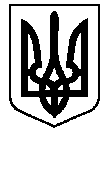 